Załącznik nr 7 do SWZ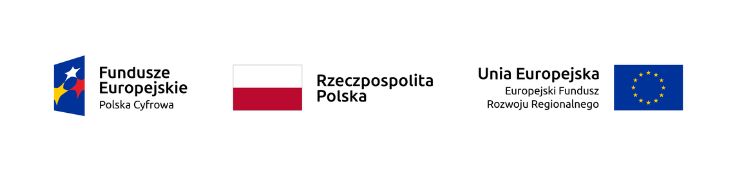 OŚWIADCZENIEskładane na podstawie art. 274 ust.1 ustawy Pzpdotyczące przynależności lub braku przynależności do grupy kapitałowejw zakresie art. 108 ust. 1 pkt 5 ustawy Pzp1Przystępując do postępowania o udzielenie zamówienia publicznego prowadzonego zgodnie 
z art. 275 ust.1 ustawy Pzp w trybie podstawowym pn.: Zakup laptopów w ramach realizacji projektu grantowego „Wsparcie dzieci z rodzin pegeerowskich w rozwoju cyfrowym – Granty PPGR”, działając w imieniu Wykonawcy:………………………………………………………………………………………………………….............................…………………………………………………………………………………………………………………………………….(podać nazwę i adres Wykonawcy) Informuję(my), że należę/ymy* do grupy kapitałowej (w rozumieniu ustawy z dnia 16 lutego 2007 r.
 o ochronie konkurencji i konsumentów),o której mowa w art. 108 ust. 1 pkt 5 ustawy Pzp,
w skład której wchodzą następujące podmioty:Jednocześnie w celu wykazania, że powiązania z Wykonawcami wskazanymi w tabeli nie prowadzą do zakłócenia konkurencji w postępowaniu przedstawiam następujące dowody:1.	..............................2.	.............................. Informuję(my), że nie należę(my)* do grupy kapitałowej (w rozumieniu ustawy z dnia 16 lutego 2007r.o ochronie konkurencji i  konsumentów), o której mowa w art. art. 108 ust. 1 pkt 5 ustawy Pzp.Oświadczam, że wszystkie informacje podane w powyższych oświadczeniach są aktualne i zgodne z prawdą.-- kwalifikowany podpis elektroniczny / podpis zaufany / podpis osobisty Wykonawcy lub osoby upoważnionej1 Zgodnie z art. 4 pkt. 14 ustawy z dnia 16 lutego 2007 r. o ochronie konkurencji i konsumentów przez grupę kapitałową rozumie się wszystkich przedsiębiorców, którzy są kontrolowani w sposób bezpośredni lub pośredni przez jednego przedsiębiorcę, w tym również tego przedsiębiorcę* Należy właściwe zaznaczyć (X)Zamawiający wezwie Wykonawcę, którego oferta została najwyżej oceniona, do złożenia w wyznaczonym, nie krótszym niż 5 dni, terminie aktualnych na dzień złożenia oświadczeń lub dokumentów potwierdzających okoliczności, o których mowa w art. 274 ust. 1 ustawy Pzp. Załącznik nr 9 - składa się na wezwanie ZamawiającegoDokument należy wypełnić i podpisać kwalifikowanym podpisem elektronicznym lub podpisem zaufanym lub podpisem osobistym. Zamawiający zaleca zapisanie dokumentu w formacie PDFLp.Nazwa podmiotuAdres podmiotu1.2.